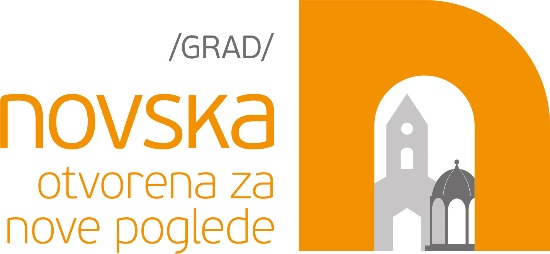 GRAD NOVSKAJAVNI POZIV VJERSKIM ZAJEDNICAMA ZA PREDLAGANJE PROJEKATA OBNOVE, DOVRŠETKA IZGRADNJE TE OPREMANJA SAKRALNIH I DRUGIH VJERSKIH OBJEKATA NA PODRUČJU GRADA NOVSKEUPUTE ZA PRIJAVITELJEDATUM OBJAVE:           12. 10. 2022.ROK PRIJAVE                11 . 11. 2022.NAPOMENA:OVE UPUTE SASTAVNI SU DIO JAVNOG POZIVA VJERSKIM ZAJEDNICAMA ZA PREDLAGANJE PROJEKATA OBNOVE, DOVRŠETKA IZGRADNJE TE OPREMANJA SAKRALNIH I DRUGIH VJERSKIH OBJEKATA NA PODRUČJU GRADA NOVSKEBEZ  DETALJNOG UVIDA U UPUTE PRIJAVITELJ NEĆE MOĆI ISPRAVNO ISPUNITI PRIJAVU NA JAVNI POZIVS A D R Ž A JPREDMET  JAVNOG POZIVA  I OPĆE INFORMACIJE                                  str.    3-4Predmet javnog pozivaCilj javnog pozivaZakonska osnova javnog pozivaNadležno tijelo za administrativne radnje u postupku javnog pozivaUkupna visina osiguranih sredstava  u javnom  pozivu Područja javnog poziva,  visina  sredstava za svako područje i dr.PRIORITETNO PODRUČJE FINANCIRANJA                         str.   4-6 OBNOVA  SAKRALNIH OBJEKATAFORMALNI UVJETI JAVNOG POZIVA                                                             str. 4-7Prihvatljivi prijaviteljiUvjeti koje mora ispunjavati prijaviteljProjekti koje Grad neće financiratiPrihvatljive aktivnosti, lokacija provedbe i razdoblje financiranja iProvedbe projektaTroškovi programa projektaZabrana dvostrukog financiranjaPOSTUPAK PRIJAVE                                                                                             str. 7 – 10Popis obvezne  dokumentacije Neobavezna popratna dokumentacija Rok predaje, način predaje i adresa za predaju prijaveDodatne informacijePOSTUPAK ODABIRA  PROJEKTA                                          str.   10-13                                       Zaprimanje i evidencija prijavaFormalna provjera prijavaStručno kvalitativno vrednovanje i ocjena prijavaOdluka o odabiru programa/projektaUGOVOR O FINANCIRANJU, MODELI I UVJETI FINANCIRANJA,           str.13- 14                                                              6.1. Ugovor o financiranju6.2. Modeli i uvjeti financiranjaPRAĆENJE PROVEDBE PROJEKTA I PRAĆENJE NAMJENSKOG KORIŠTENJA SREDSTAVA                                                                                                              str.      14 OSTALE OBVEZE KORISNIKA                                                                        str.      15 Javnost i vidljivost programa/projekt te obveza isticanja vizualnog identiteta Grada NovskeGrada Novske8.2. Posebne obveze za korisnike financiranjaDOKUMENTACIJA I INDIKATIVNI KALENDAR JAVNOG POZIVA           str. 15-16                                                              Dokumentacija javnog poziva8.2. Indikativni kalendar javnog poziva1. PREDMET JAVNOG POZIVA  I  OPĆE INFORMACIJE  Predmet Javnog pozivaPredmet ovog  Javnog poziva Vjerskim zajednicama za predlaganje projekata obnove, dovršetka izgradnje te opremanje sakralnih i drugih vjerskih objekata na području Grada Novske (u daljnjem tekstu: Javni poziv) je prikupljanje projekata  Vjerskih zajednica kojim će se u skladu s Uredbom, Pravilnikom i ovim Javnim pozivom  iz Proračuna Grada Novske za 2022. godinu financirati obnova, dovršetak izgradnje te opremanje sakralnih i drugih vjerskih objekata.1.2.  Cilj javnog pozivaCilj javnog poziva je obnova, dovršetak izgradnje te opremanje sakralnih i drugih vjerskih objekata na području Grada Novske. 1.3.  Zakonska osnova Javnog pozivaNa postupak objavljivanja i provedbe ovog Javnog poziva primjenjuju se  odredbe Zakona o udrugama,  Uredbe o kriterijima, mjerilima i postupcima financiranja i ugovaranja programa i projekata od interesa za opće dobro koje provode udruge (NN 26/15 i 37/21), (u daljnjem tekstu: Uredba), Zakona o financijskom poslovanju i računovodstvu neprofitnih organizacija i Pravilnika o financiranju programa i projekata od interesa za opće dobro koje provode udruge na području Grada Novske, (u daljnjem tekstu: Pravilnik), (Službeni vjesnik, 63A/15, 92/21).1.4. Nadležno tijelo za  administrativne radnje u postupku javnog pozivaZa administrativne, organizacijske i druge poslove i aktivnosti u provedbi ovog javnog poziva  nadležan je Upravni odjel za društvene djelatnosti, pravne poslove i javnu nabavu (u daljnjem tekstu: Upravni odjel).1.5.  Ukupna visina osiguranih sredstava u  Javnom pozivuZa financiranje/sufinanciranje projekata koji će se financirati temeljem  ovog Javnog poziva  u proračunu Grada Novske osigurana su sredstva u ukupnom iznosu od  100.000,00 kuna.1.6.  Područja Javnog poziva, visina sredstava za svako područje i dr.U ovom javnom pozivu određuju se ukupna sredstava za financiranje provedbe programa, najviši i najniži iznos koji se može pojedinačno dodijeliti za provedbu programa i  okvirni broj programa  koji će se financirati, u skladu s vrijednostima iz sljedeće tabele:2.  PRIORITETNO PODRUČJE FINANCIRANJA2. 1.   OBNOVA, DOVRŠETAK IZGRADNJE TE OPREMANJE  SAKRALNIH I DUGIH VJERSKIH OBJEKATA 2.1.1.  Zakoni, strategije, programi javnih potreba i dr. na čemu se temelji utvrđivanje prioritetaUtvrđeni prioritet temelji se na Programu javnih potreba u kulturi Grada Novske za 2022. godinu i Obrazloženju proračuna Grada Novske za 2022. godinu.2.1.2. Specifični ciljevi  zaštita i očuvanje sakralnih objekata  na području Grada Novskeobnova, dovršetak izgradnje i opremanje sakralnih i drugih vjerskih objekta na području Grada Novske te omogućavanje svim vjernicima primjerene i jednake uvjete sudjelovanja na vjerskim obredima. 2.1.3. Prioritetno područje financiranjaProjekti obnove, dovršetka izgradnje te opremanje sakralnih i drugih vjerskih objekta na području Grada Novske. 2.1.4.  Prihvatljivi prijaviteljiPrihvatljivi prijavitelji su isključivo su vjerske zajednice sa sjedištem na području Grada Novske, ako se sakralni objekt za koji se prijavljuje  projekt nalazi na području Grada Novske.2.1.5.  Prihvatljivi troškoviPrihvatljivi troškovi su  troškovi obnove, dovršetka izgradnje te opremanja sakralnih i drugih vjerskih objekta na području Grada Novske. Kao prihvatljivi troškovi mogu se priznati i troškovi  završenih obnova, dovršetka izgradnji te opremanja sakralnih i drugih vjerskih objekta  ukoliko   obveze po izvršenim radovima nisu u cijelosti podmirene. 2.1.6. Kriteriji za izbor programa/projekataZa ovo područje javnog pozivi pripremljeni su kriteriji koji se mogu pronaći na mrežnim stranicama Grada Novske pod nazivom – KRITERIJI – Obnova, izgradnja i opremanje sakralnih objekata.3.  FORMALNI UVJETI JAVNOG POZIVA3.1. Prihvatljivi prijavitelji Prihvatljivi prijavitelji su isključivo: Vjerske zajednice koje imaju sjedište na području Grada Novske uz uvjet da iste ispunjavaju sve odredbe i uvjete ovog Javnog poziva.3.2.  Uvjeti koje mora ispunjavati  prijaviteljPrijavitelj mora ispunjavati sljedeće uvjete:biti upisan u odgovarajući Registar pravnih osoba čija temeljna svrha nije stjecanje dobiti (Evidenciju pravnih osoba Katoličke Crkve u Republici Hrvatskoj ili sl.),da projekt, koji prijavi na javni poziv bude ocijenjen kao značajan (kvalitetan, inovativan i koristan) za razvoj društva i zadovoljenje javnih potreba Grada definiranih razvojnim i strateškim dokumentima, godišnjim programima javnih potreba, odnosno uvjetima  javnog poziva;je uredno ispunio sve obveze iz prethodno sklopljenog ugovora o financiranju iz proračuna Grada Novske za 2021. godinu, uključujući i dostavu izvješća o namjenskom korištenju sredstava;nema dugovanja s osnove plaćanja doprinosa za mirovinsko i zdravstveno osiguranje i plaćanje poreza te drugih davanja prema državnom proračunu i proračunu Grada;se protiv prijavitelja, odnosno osobe ovlaštene za zastupanje i voditelja programa/projekta ne vodi kazneni postupak i nije pravomoćno osuđen za prekršaje ili kaznena djela definirana Uredbom;ima zadovoljavajuće organizacijske kapacitete i ljudske resurse za provedbu programa ili projekta;ima utvrđen način javnog objavljivanja programskog i financijskog izvješća o radu  (mrežne stranice ili drugi prikladan način).3.3.  Projekti koje Grad neće financiratiGrad neće financirati projekte vjerskih  zajednica  izvan sjedišta Grada Novske, kao niti onih koji se ne odnose na  sufinanciranje obnove, dovršetka izgradnje te opremanje sakralnih i drugih vjerskih objekata te projekte vjerskih zajednica koje ne udovoljavaju svim  uvjetima ovog Javnog pozivaIz postupka odabira u bilo kojoj fazi provedbe ovog postupka isključit će se prijavitelji za koje se utvrdi da su u prijavnom obrascu i/ili popratnoj dokumentaciji dali lažne, nevjerodostojne ili nepotpune izjave, podatke, informacije i dokumentaciju te prijavitelji koji  do isteka roka za dostavu izvješća o namjenski utrošenim sredstvima za donaciju primljenu 2021. godine nisu dostavili vjerodostojna izvješća.3.4. Prihvatljive aktivnosti,  lokacija provedbe  i razdoblje financiranja i provedbe projekta  3.4.1. Prihvatljive aktivnostiPrihvatljivim aktivnostima smatraju se sve aktivnosti kojima se pridonosi realizaciji projekta i ciljeva ovog Javnog poziva.3.4.2. Lokacija aktivnostiU skladu s općim ciljem javnog poziva sve aktivnosti projekta moraju se odvijati   na području Grada Novske. 3.4.3. Razdoblje financiranja i provedbe programa/projektaSva financijska sredstva koja Grad dodjeljuje putem javnog poziva u pravilu se odnose na aktivnosti  koje će Korisnik u sklopu projekta i na temelju zaključenog ugovora o korištenju sredstava provoditi i završiti u 2022. godini, a dio pojedinačnih aktivnosti unutar projekta može  trajati najduže do kraja veljače 2023. godine. U navedenom slučaju izvješće se mora dostaviti najkasnije do kraja ožujka  2023. godine.3.5.  Troškovi   programa/projektaTroškovi projekta moraju biti neophodni za provedbu projekta, navedeni u ukupno predviđenom proračunu projekta u prijavnom obrascu, usklađeni  sa zahtjevima racionalnog financijskog upravljanja (ekonomični i učinkoviti) i temeljeni na realnoj cijeni/procjeni.Sredstva se smatraju namjenski utrošenim ako su korištena isključivo za financiranje prihvatljivih i opravdanih troškova u realizaciji projekta utvrđenog ugovorom.Svako odstupanje od proračuna bez odobrenja  Grada smatrat će se nenamjenskim trošenjem sredstava.3.5.1. Prihvatljivi troškoviPrihvatljivi troškovi su troškovi koje je imao korisnik financiranja, a koji ispunjavaju sve slijedeće kriterije:nastali su za vrijeme razdoblja provedbe projekta u skladu s ugovorom ili su nastali tijekom 2022. godine, a   vezani su za nastavak obnove, izgradnje te opremanja sakralnih i drugih vjerskih objekata  ukoliko nisu već pokriveni sredstvima iz drugih izvora financiranja;moraju biti navedeni u ukupnom predviđenom proračunu projekta;nužni su za provođenje projekta koji je predmetom dodjele financijskih sredstava;mogu biti identificirani i provjereni i koji su računovodstveno evidentirani kod korisnika financiranja;ako su  umjereni, opravdani, učinkoviti i u svakom smislu usuglašeni sa zahtjevima racionalnog financijskog upravljanja.3.5.2. Izravni troškoviU skladu s prihvatljivim troškovima iz prethodnog članka,  prihvatljivim se smatraju slijedeći izravni troškovi:troškovi obnove, dovršetka izgradnje te opremanja sakralnih i drugih vjerskih objekata na području Grada Novske,3.5.3. Neprihvatljivi troškoviTroškovi koji nisu izravno vezani za program nisu prihvatljivi troškovi programa koji će se financirati  temeljem ovog Javnog poziva.3.6. Zabrana dvostrukog financiranja Bez obzira na kvalitetu predloženog projekta u ovom javnom pozivu, Grad neće dati financijska sredstva za aktivnosti koje se već financiraju iz nekog javnog izvora i po posebnim propisima - kada je u pitanju ista aktivnost, koja se provodi na istom području, u isto vrijeme i za iste korisnike, osim ako se ne radi o koordiniranom sufinanciranju iz više različitih izvora. Prijavitelji ne smiju potraživati sredstva iz drugih javnih izvora za troškove koji će biti financirani u okviru prijavljenog i za sufinanciranje odabranog projekta po ovom javnom pozivu. U slučaju da se ustanovi dvostruko financiranje programa, prijavitelj će morati vratiti sva primljena sredstva. Sastavni dio natječajne dokumentacije je i izjava o zabrani dvostrukog financiranja, koju obavezno treba popuniti, potpisati od ovlaštene osobe  i ovjeriti službenim pečatom. 4. POSTUPAK PRIJAVESve prijave moraju biti pisane na obrascima preuzetim s mrežne stranice: www.novska.hr. Obrasci natječajne dokumentacije za vrijeme trajanja javnog poziva mogu se preuzeti i u Upravnom odjelu za društvene djelatnosti, pravne poslove i javnu nabavu Grada Novske , soba broj  208.Prijava se smatra potpunom ako sadrži: u potpunosti ispunjene obrasce prijavnica, svu obveznu popratnu dokumentaciju.4.1. Popis obvezne  dokumentacije U ovom odjeljku donosimo informacije o sadržaju obveznih obrazaca, o tome gdje i na koji način poslati prijavu, kao i informacije o rokovima za prijavu te kontaktima za upite u slučaju da imate dodatna pitanja vezana za provedbu Poziva.Sve zainteresirane vjerske zajednice moraju svoj projekt prijaviti na propisanim obrascima uz detaljan opis projekta koji prijavljuju za dobivanje financijske potpore.Obvezna natječajna dokumentacija za prijavu projekata je:Obrazac opisa projekta;Obrazac proračuna projekta;Obrazac izjave o nepostojanju dvostrukog financiranja;Dokaz o upisu u Evidenciju pravnih osoba Katoličke Crkve u Republici Hrvatskoj ili sličan dokaz- ne stariji od tri mjeseca do dana raspisivanja ovog Poziva  (isprintani izvadak iz registra);Potvrda Ministarstva financija/Porezne uprave o stanju javnog duga za prijavitelja iz koje je vidljivo da udruga nema javnog duga, a u slučaju da postoji javni dug, on mora biti podmiren prije samog potpisivanja ugovora o financiranju, ne stariji od 30 dana od objave javnog poziva;Uvjerenje nadležnog suda  da se ne vodi kazneni postupak protiv osobe ovlaštene za zastupanje i protiv voditelja projekta.4.1.1.  SADRŽAJ OPISNOG OBRASCAOpisni obrazac projekta  dio je obvezne dokumentacije. Sadrži podatke o prijavitelju  te sadržaju projekta koji se predlaže za financiranje.Obrasci u kojima nedostaju podaci vezani uz sadržaj projekta neće biti uzeti u razmatranje.Obrazac se ispunjava na računalu. Obrazac u izvorniku obavezno mora biti potpisan i ovjeren po ovlaštenoj osobi.Ukoliko opisni obrazac sadrži gore navedene nedostatke, prijava će se smatrati nevažećom. 4.1.2.  SADRŽAJ OBRASCA PRORAČUNA PROJEKTA Obrazac Proračuna projekta dio je obvezne dokumentacije i  sadrži podatke o svim izravnim i neizravnim troškovima projekta, kao i o ukupnom iznosu bespovratnih sredstava koja se traže od davatelja.Prijava u kojoj nedostaje obrazac Proračuna neće biti uzeta u razmatranje, kao niti prijava u kojoj obrazac Proračuna nije u potpunosti ispunjen.Obrazac se  ispunjava na računalu.Obrazac u izvorniku obavezno mora biti potpisan i ovjeren po ovlaštenoj osobi.Ukoliko obrazac proračuna sadrži gore navedene nedostatke, prijava će se smatrati nevažećom.  4.2. Neobvezna popratna dokumentacija Prijavitelji uz prijavu projekta mogu priložiti i ostalu dokumentaciju koju smatraju relevantnom za obrazloženje i vrednovanje predloženog programa (npr. troškovnik radova).  4.3. Rok predaje,  način predaje i adresa za predaju prijava 4.3.1. Rok predaje prijavaJavni poziv Vjerskim zajednicama za predlaganje projekata obnove sakralnih objekata na području Grada Novske objavljen je dana 12. listopada 2022. godine na mrežnim stranicama Grada Novske - www.novska.hr.U obzir će se kao pravodobne uzeti prijave poslane poštom kao preporučene pošiljke koje na omotnici budu označene poštanskim žigom zaključno s danom 11. studenoga 2022. godine.Osobno dostavljene prijave uzet će se u obzir kao pravodobne ako budu zaprimljene u pisarnici Grada Novske najkasnije do 11. studenoga 2022.g.,do 15.00 sati. 4.3.2. Način  i adresa predaje prijavaPrijave projekata  dostavljaju se isključivo na propisanim obrascima koji su zajedno s Uputama za prijavitelje dostupni na mrežnim stranicama Grada Novske - www.novska.hr te uz prilaganje svih priloga koji su detaljno navedeni u ovim Uputama za prijavitelje.Prijave na Javni poziv dostavljaju se:a) u zatvorenoj omotnici, a na omotnici treba obavezno naznačiti:1. Naziv i adresu prijavitelja i 2. Naznaku  - „PRIJAVA  NA JAVNI POZIV - PROJEKTI VJERSKIH ZAJEDNICA   – NE OTVARATI!“Prijave se mogu dostaviti poštom ili osobno u pisarnicu Grada Novske na sljedeću adresu: GRAD NOVSKATRG DR. FRANJE TUĐMANA 244330 NOVSKAILIb) u elektroničkom obliku na e-mail karolina.simicic@novska.hr , u naslovu poruke obvezno naznačiti Prijava na javni poziv-projektu vjerskih zajednica, a u tekstu poruke naznačiti:Naziv i adresu prijavitelja i Naznaku  - „PRIJAVA  NA JAVNI POZIV - PROJEKTI VJERSKIH ZAJEDNICA“.Prijave dostavljene na neki drugi način, dostavljene na drugu adresu ili nakon naznačenog roka za dostavu bit će odbačene. Predaja prijave znači da se prijavitelj slaže sa svim uvjetima natječaja i kriterijima za ocjenjivanje. 4.4. Dodatne informacije 4.4.1. Pitanja i odgovori Sva pitanja vezana uz ovaj javni poziv mogu se postavljati elektroničkim putem, slanjem upita na adresu elektronske pošte:  sonja.marohnichorvat@novska.hr  ili karolina.simicic@novska.hr. ili  na broj telefona  691 519   svakog radnog dana  isključivo u vremenu od 8,00 – 13,00 sati.Odgovori na pojedine upite u najkraćem mogućem roku poslat će se izravno na adrese onih koji su pitanja postavili.Dodatne informacije i upute za podnošenje prijava po ovom javnom pozivu mogu se zatražiti  najkasnije 5 dana prije isteka roka za dostavu prijava. Grad Novska  nije obvezan davati odgovore ili pojašnjenja na pitanja pristigla nakon navedenog roka. U svrhu osiguranja ravnopravnosti svih potencijalnih prijavitelja, davatelj sredstava ne može davati prethodna mišljenja o prihvatljivosti prijavitelja, aktivnosti ili troškova navedenih u prijavi.4.4.2. Izmjene i dopune Javnog pozivaU slučaju da se Javni poziv ili  dokumentacija javnog poziva izmijene ili dopune prije krajnjeg roka za predaju prijava, sve izmjene i dopune bit će objavljene na mrežnoj stranici Grada Novske - www.novska.hr najkasnije 8 (osam) dana prije isteka roka za dostavu prijava. U slučaju donošenja izmjena ili dopuna prijaviteljima koji su već predali prijavu po javnom pozivu bit će dana mogućnost da svoju prijavu po potrebi i u primjerenom roku dopune i/ili izmijene.Prijavitelji su dužni poštovati sve izmjene ili dopune javnog poziva. 5.  POSTUPAK ODABIRA PROJEKTAPostupak odabira prijava provodi se u sljedećim fazama: Zaprimanje i evidencija prijava Formalna provjera prijavaStručno kvalitativno vrednovanje i ocjena prijava Odluka o odabiru programa/projekata5.1.  Zaprimanje i evidencija prijava Prijave zaprima pisarnica Grada Novske, a evidentira ih i svakoj dodjeljuje evidencijski broj Upravni odjel  za društvene djelatnosti, pravne poslove i javnu nabavu. 5.2.  Formalna provjera prijava Formalnu provjeru prijava provodi Povjerenstvo za provjeru formalnih uvjeta javnog poziva (u daljnjem tekstu: Povjerenstvo za formalnu provjeru)Formalna provjera prijava provodi se sukladno odredbama Pravilnika prema obrascu za formalnu provjeru prijava.Formalna provjera sastoji se od administrativne provjere i provjere prihvatljivosti. Tijekom administrativne provjere utvrđuje se je li: prijava podnesena u roku prijava podnesena na odgovarajućem obrascu prijavnice prijavi priložena sva obvezna popratna dokumentacijaprijava potpisana od strane odgovorne osobe te ovjerena žigom organizacije prijavitelja prijava sadrži sve podatke tražene u osnovnim dijelovima prijavnice (podaci o predlagatelju, podaci o projektu i financijski plan programa). Tijekom provjere prihvatljivosti utvrđuje se: prihvatljivost prijavitelja sukladno odredbama iz točke 3.1. i 3.2.odnosi li se predloženi program na jedno od područja za koje je javni poziv objavljenje li prijavitelj ispunio sve obveze glede dostave programskih i financijskih izvješća o namjenskom korištenju sredstava proračuna Grada Novske iz prethodne godine  (da li je predano izvješće o namjenski utrošenim sredstvima iz proračuna Grada Novske  za  2021. godinu).Prijava udovoljava provjeri formalnih uvjeta ukoliko su odgovori na sva pitanja administrativne provjere i provjere prihvatljivosti "DA". Ukoliko je odgovor na jedno od pitanja administrativne provjere i provjere prihvatljivosti "NE", smatrat će se da prijava ne udovoljava formalnim uvjetima javnog poziva. 5.2.1.  Mogućnost i rok za ispravak prijaveGrad će prijaviteljima čije prijave imaju manje nedostatke, a koje ne utječu na sadržaj prijave bitan za ocjenjivanje, tražiti naknadno dopunjavanje, odnosno ispravljanje prijave potrebnim podacima ili prilozima u roku od tri (3) dana od dana kada je prijavitelj e- mail poštom obaviješten o potrebi uklanjanja nedostataka. Ako prijavitelj  u dodatnom roku dostavi tražene podatke ili priloge smatrat će se da je podnio potpunu prijavu.Elementi prijave koji se mogu naknadno ispraviti ili dopuniti:u opisnom obrascu nedostaju neki od podataka o organizacijina nekom od predviđenih mjesta nedostaje potpis odgovorne osobeElementi prijave koji se ne mogu naknadno ispraviti ili dopuniti:nedostaje izvornik prijave prijavitelj nije odgovorio na pitanja iz prijave koja se odnose na sadržaj projekta, bitna za vrednovanje kvaliteteprijavitelj traži viši ili niži iznos od propisanogatrajanje projekta nije u skladu s propisanim uvjetima pozivaOcjena ispunjavanja propisanih formalnih uvjeta natječaja ne smije trajati duže od 8 (osam) dana od dana isteka roka za podnošenje prijava na natječaj, nakon čega će Povjerenstvo za formalnu provjeru  donijeti odluku koje se prijave upućuju u daljnju proceduru, odnosno stručno ocjenjivanje, a koje se odbijaju iz razloga ne ispunjavanja propisanih formalnih uvjeta javnog poziva.Prijavitelj čija prijava budu odbijena iz razloga ne ispunjavanja propisanih uvjeta javnog poziva, o toj činjenici mora biti obaviješten elektroničkom poštom  u roku od najviše 8 (osam) radnih dana od dana donošenja odluke, nakon čega imaju pravo u narednih 8 (osam) dana od dana prijema obavijesti, podnijeti prigovor Gradonačelniku.U slučaju prihvaćanja opravdanog prigovora od strane Gradonačelnika, prijava će biti upućena u daljnju proceduru, a u slučaju neprihvaćanja prigovora prijava će biti odbijena i neće se uputiti u daljnju proceduru.Prigovor ne odgađa daljnju provedbu postupka Javnog poziva.5.3.  Stručno kvalitativno vrednovanje i ocjena prijava Stručno kvalitativno vrednovanje i ocjenu prijava podnesenih na javni poziv provodi Povjerenstvo za ocjenjivanje. Povjerenstvo je nezavisno stručno ocjenjivačko tijelo kojega mogu sačinjavati predstavnici Grada, znanstvenih i stručnih institucija, nezavisni stručnjaci i predstavnici organizacija civilnog društva. Stručno, kvalitativno vrednovanje i ocjena prijava provodi se  na temelju programskih i financijskih podataka iznesenih u obrascu prijavnice te na temelju podataka iz popratne dokumentacije priložene prijavi.Obrasci kriterija nalaze se u prilogu javnog poziva i čine sastavni dio dokumentacije ovog javnog poziva i to:KRITERIJI  – OBNOVA, IZGRADNJA I OPREMANJE SAKRALNIH OBJEKATANa temelju provedenog postupka ocjenjivanja projekata, a na prijedlog Povjerenstva za ocjenjivanje, gradonačelnik   donosi Odluku o dodjeli financijskih sredstava. 5.4.  Odluka o odabiru projekata Nakon što Povjerenstvo za ocjenjivanje razmotri i ocijeni  prijave koje su ispunile formalne uvjete javnog poziva, sukladno kriterijima koji su propisani uputama za prijavitelje, isto daje prijedlog Gradonačelniku za odobravanje financijskih sredstava za  projekte.Gradonačelnik donosi Odluku o odabiru projekata kojima se odobravaju sredstva za financiranje.Nakon donošenja odluke o projektima kojima su odobrena financijska sredstva, Grad će javno objaviti rezultate javnog poziva s podacima o vjerskim zajednicama i projektima kojima su odobrena sredstva i iznosima odobrenih sredstava financiranja. Rezultati natječaja objavljuju se na službenoj mrežnoj  stranici Grada Novske.5.4.1. Obavijest Grada o neprihvaćanju sufinanciranja projektaGrad će  u roku od 8 (osam) radnih dana od donošenja odluke o dodjeli financijskih sredstava obavijestiti sve prijavitelje   čiji projekti nisu prihvaćeni za financiranje, o razlozima ne financiranja njihova projekta, uz navođenje ostvarenog  broja  bodova po pojedinim kategorijama ocjenjivanja i obrazloženja iz opisnog dijela ocjene ocjenjivanog projekta.  Obavijest o  tome dostavlja se elektroničkom poštom, na e-mail naveden na obrascu prijave programa.5.4.2.  Prigovor prijavitelja na Odluku o odabiru projekataPrijavitelji čiji projekti nisu odabrani za financiranje mogu,  u roku 8 (dana) od  dana objave Odluke o odabiru projekata, podnijeti pisani prigovor Povjerenstvu za odlučivanje o prigovorima.Prigovor se podnosi  na adresu: Grad Novska, Trg dr. Franje Tuđmana 2, 44330 Novska.Prigovor može podnijeti isključivo zakonski predstavnik organizacije prijavitelja. Prigovor mora sadržavati sljedeće podatke: naziv prijavitelja podnositelja prigovora, naznaku akta protiv kojeg se podnosi prigovor, predmet prigovora, obrazloženje prigovora, žig i potpis osobe ovlaštene za zastupanje organizacije prijavitelja. Prigovor se može podnijeti isključivo na natječajni postupak.Prigovor se ne može podnijeti na odluku o neodobravanju sredstava ili na  visinu dodijeljenih sredstava.Odluku o prigovoru donosi Povjerenstvo za odlučivanje o prigovorima, u roku  8 (osam)  dana od dana primitka prigovora.U slučaju prihvaćanja prigovora,  prijava će biti upućena u daljnju proceduru, a u slučaju neprihvaćanja prigovora prijava će biti odbijena.Prigovor ne odgađa izvršenje Odluke o dodjeli financijskih sredstava i  provedbu daljnjeg postupka.6. UGOVOR O FINANCIRANJU, MODELI I UVJETI FINANCIRANJA 6.1. Ugovor o financiranjuPo donošenju Odluke o dodjeli financijskih sredstava za odabrane projekte  s  prijaviteljima se zaključuje  Ugovor o financiranju projekta. Ugovor se zaključuje najkasnije 30 dana od dana donošenja Odluke o dodjeli financijskih sredstava.Potpisivanjem Ugovora odabrani prijavitelji postaju korisnici financijske potpore. Ugovorom o financiranju utvrđuje se:iznos financiranja projektanačin i rokovi isplate financijske potpore (modeli financiranja)način podnošenja izvješća o utrošenim sredstvima od strane korisnikarokovi za pojedine obveze korisnika način provedbe nadzora i kontrole namjenskog korištenja sredstavauvjeti pod kojima je korisnik dužan izvršiti povrat sredstava u proračun i druge odredbe. Korisnik financijske potpore Ugovorom se utvrđuje kao isključivo odgovoran za provedbu sufinanciranog programa. Obrazac ugovora o financiranju sastavni je dio dokumentacije javnog poziva i objavljen je s ostalim obrascima na mrežnoj stranici Grada Novske. 6.2.  Model i uvjeti financiranjaKorisniku će se isplatiti sredstva u 100% iznosu nakon što dostavi zahtjev za isplatu sredstava. Korisnik je dužan dostaviti završno izvješće Gradu u roku 60 dana od dana završetka projekta, a najkasnije do kraja mjeseca ožujka 2023. godine.Kao dopuna, odnosno izmjena  ugovora o financiranju, bez prejudiciranja prava na raskid ugovora, sukladno odredbama Uredbe i  Pravilnika, davatelj financijskih sredstava će, temeljem obrazložene odluke, ako se projekt ne provodi ili se neadekvatno, djelomično ili s odlaganjem provodi, smanjiti bespovratna sredstva prvobitno predviđena u skladu sa stvarnim provođenjem projekta  pod uvjetima sadržanim u ugovoru o financiranju.U slučaju umanjenja poreznih  proračunskih prihoda Grada Novske u tijeku financiranja projekta, Grad može radi očuvanja proračunske stabilnosti umanjiti sredstva korisniku, a u slučaju većih proračunskih nestabilnosti može ih svesti na sredstva isplaćena do trenutka nastupa proračunskih nestabilnosti, a u tom slučaju Grad će odmah korisnika sredstava obavijestiti o nastupu navedenih okolnosti te iste  evidentirati zapisnikom. 7. PRAĆENJE PROVODBE PROJEKTA I NAMJENSKOG KORIŠTENJA SREDSTAVAKorisnik je dužan voditi preciznu evidenciju svih računa nastalih tijekom provedbe projekta. U roku od  60 dana nakon završetka provedbe projekta korisnik je dužan Gradu Novska dostaviti završno dokumentirano izvješće (opisni izvještaj projekta i financijski izvještaj projekta, a najkasnije do kraja mjeseca  ožujka 2023. godine).Grad Novska ima pravo provesti kontrolu provedbe programa na licu mjesta kod korisnika, tijekom koje je korisnik dužan predstavnicima Grada Novske predočiti sve račune, računovodstvenu dokumentaciju i ostale prateće dokumente relevantne za financiranje programa. Kontrolu na licu mjesta kod korisnika Grad  Novska može obaviti tijekom provedbe ili unutar godinu dana nakon završetka provedbe programa. 8. OSTALE OBVEZE KORISNIKA8.1. Javnost i vidljivost projekta, te obveza isticanja vizualnog identiteta Grada NovskeKorisnik je dužan u svim obavijestima prema krajnjim korisnicima programa i u svim kontaktima s medijima i publikacijama navesti da je program financiran sredstvima Grada Novske. 8.2. Posebne obveze za korisnike financiranjaGrad može obustaviti  isplatu sredstava, raskinuti ugovor o financiranju s korisnikom ili ga onemogućiti da se javi na Javni poziv za financiranje u narednoj godini u  slučajevima predviđenim Ugovorom.9. DOKUMENTACIJA I  INDIKATIVNI KALENDAR JAVNOG POZIVA 9.1. Dokumentacija Javnog pozivaNa mrežnim  stranicama Grada Novske objavljeni su sljedeći dokumenti koji čine sastavni dio dokumentacije ovog javnog poziva i to: Upute za prijavitelje Obrazac 1 -  OPIS  PROJEKTAObrazac 2 -  OBRAZAC PRORAČUNA PROJEKTAObrazac 3 – Izjava o nepostojanju dvostrukog financiranjaObrazac 4 – Ugovor o financiranju Obrazac 5 – Zahtjev za isplatu sredstavaObrazac 6  - Opisni izvještaj projektaObrazac 7  - Financijski izvještaj projektaKriteriji -   Obnova, izgradnje i opremanja sakralnih objekataPrijaviteljima se  savjetuje da prije prijave pažljivo prouče sve dokumente i obrasce koji čine sastavni dio dokumentacije javnog poziva kako bi mogli na ispravan način izvršiti prijavu.9.2. Indikativni kalendar javnog pozivaGrad ima mogućnost ažuriranja ovog indikativnog kalendara. Termini  koji su označeni zvjezdicom (*) su okvirni. Obavijest o tome, kao i ažurirana tablica, objavit će se na mrežnim stranicama Grada Novske: www.novska.hrVisina osiguranih sredstava u kunamaNajniži iznos koji se može dodijeliti po programuNajviši iznos koji se može dodijeliti po programuOkvirni broj programa koji će se financiratiOznaka u proračunu100.000,0050.000,00100.000,002Program 1004,         T 100001Faze natječajnog postupkaDatumObjava poziva12.10.2022.Rok za slanje prijava11.11.2022.Rok za slanje pitanja vezanih uz poziv06.11.2022.             Rok za upućivanje odgovora na pitanja vezana uz poziv09.11.2022.           Rok za provjeru propisanih uvjeta poziva21.11.2022.*Rok za procjenu prijava koje su zadovoljile propisane uvjete poziva28.11.2022.*Rok za objavu odluke o dodjeli financijskih sredstava i slanje obavijesti prijaviteljima02.12.2022.*Rok za ugovaranje06. 12. 2022.*